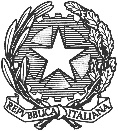 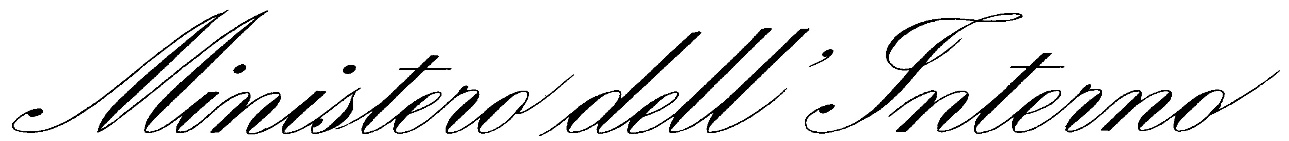 DIPARTIMENTO DELLA PUBBLICA SICUREZZAIspettorato assistenza, attività sociali, sportive e di supporto logistico al Dipartimento della pubblica sicurezzaCap. 2871 – 2872 –  BILANCIO DELLO STATOEROGAZIONE DEI BENEFICI ECONOMICI AI SENSI DELLE LEGGI N. 466/1980, 302/1990, 388/2000, 206/2004, 266/2005, 147/2013 E IN ESECUZIONE DI SENTENZE IN FAVORE DELLEVITTIME DEL TERRORISMO, DELLA CRIMINALITÀ ORGANIZZATA E DEL DOVERE E LORO FAMILIARINumeroDataImporto speciale elargizione in euroMotivazione168506/03/202471.244,32Speciale Elargizione171706/03/2024174.178,00Speciale Elargizione181906/03/202494.333,34Speciale Elargizione182206/03/202494.333,33Speciale Elargizione182406/03/202494.333,33Speciale Elargizione195706/03/202433.960,00Speciale Elargizione197306/03/202428.300,00Speciale Elargizione197706/03/202423.889,47Speciale Elargizione197806/03/202433.960,00Speciale Elargizione197906/03/20242.830,00Speciale Elargizione201708/03/202476.565,65Speciale Elargizione201808/03/202441.154,76Speciale Elargizione202108/03/202495.427,60Speciale Elargizione202608/03/202474.948,74Speciale Elargizione223218/03/20248.282,25Speciale Elargizione249018/03/2024201.396,64Speciale Elargizione246018/03/202438.804,96Speciale Elargizione268620/03/202473.459,48Speciale Elargizione280720/03/202425.855,88Speciale Elargizione250520/03/202425.258,20Speciale Elargizione254220/03/202493.271,14Speciale Elargizione263920/03/20243.263,70Speciale Elargizione269120/03/2024109.940,35Speciale Elargizione279620/03/202490.658,43Speciale Elargizione280320/03/20246.084,38Speciale ElargizioneNumeroDataImporto speciale elargizione in euroMotivazione280620/03/202411.352,00Speciale Elargizione281320/03/202427.568,85Speciale Elargizione281520/03/202427.568,85Speciale Elargizione283120/03/202472.397,38Speciale Elargizione285820/03/202434.032,00Speciale Elargizione267027/03/202413.720,00Speciale Elargizione289127/03/2024902,15Speciale Elargizione296127/03/202441.081,25Speciale Elargizione296827/03/202418.900,90Speciale Elargizione314227/03/202464.365,84Speciale Elargizione339627/03/202425.697,49Speciale Elargizione